公刊情報申請フォーム　（２ページ目の見本をご参照ください）（記載された情報以外は、公表・掲載致しません）　　　　　　　　　　　　　　　　　　　　　　　　　　　日本貿易学会公刊情報申請フォーム（見本）（記載された情報以外は、公表・掲載致しません）　　　　　　　　　　　　　　　　　　　　　　　　　　　日本貿易学会会員名ご所属ご所属ご所属ご所属書名書名書名ジャンルジャンルジャンルCコードCコードCコードCコード公刊年月出版年月（西暦で）公刊年月出版年月（西暦で）　年　月　年　月ページ数ページ数ページ数ページ数電子書籍電子書籍電子書籍電子書籍販売WEBサイト名とURL販売WEBサイト名とURL販売WEBサイト名とURL販売WEBサイト名とURL公刊年月出版年月（西暦で）公刊年月出版年月（西暦で）　年　月　年　月判型判型判型判型電子書籍電子書籍電子書籍電子書籍名：　url：名：　url：名：　url：名：　url：出版社名（出版社へのリンク○×）出版社名（出版社へのリンク○×）出版社名（出版社へのリンク○×）出版社名（出版社へのリンク○×）出版社名（出版社へのリンク○×）価格（税込）価格（税込）価格（税込）価格（税込）他の著者（会員名はフォントを変えて下さい）他の著者（会員名はフォントを変えて下さい）他の著者（会員名はフォントを変えて下さい）ISBN番号ISBN番号ISBN番号販売WEBサイトリンク希望先（希望先以外は消してください。）販売WEBサイトリンク希望先（希望先以外は消してください。）販売WEBサイトリンク希望先（希望先以外は消してください。）販売WEBサイトリンク希望先（希望先以外は消してください。）販売WEBサイトリンク希望先（希望先以外は消してください。）販売WEBサイトリンク希望先（希望先以外は消してください。）内容紹介（200字程度）内容紹介（200字程度）内容紹介（200字程度）表紙の画像（右欄に張り付けて下さい。）表紙の画像（右欄に張り付けて下さい。）表紙の画像（右欄に張り付けて下さい。）表紙の画像（右欄に張り付けて下さい。）表紙の画像（右欄に張り付けて下さい。）表紙の画像（右欄に張り付けて下さい。）会員名藤沢武史 (編著)藤沢武史 (編著)藤沢武史 (編著)藤沢武史 (編著)藤沢武史 (編著)藤沢武史 (編著)ご所属ご所属ご所属ご所属関西学院大学関西学院大学関西学院大学関西学院大学関西学院大学関西学院大学関西学院大学書名書名書名アジアにおける市場性と産業競争力アジアにおける市場性と産業競争力アジアにおける市場性と産業競争力アジアにおける市場性と産業競争力アジアにおける市場性と産業競争力アジアにおける市場性と産業競争力アジアにおける市場性と産業競争力アジアにおける市場性と産業競争力アジアにおける市場性と産業競争力アジアにおける市場性と産業競争力アジアにおける市場性と産業競争力アジアにおける市場性と産業競争力アジアにおける市場性と産業競争力アジアにおける市場性と産業競争力アジアにおける市場性と産業競争力ジャンルジャンルジャンル国際経済・開発経済・各国経済国際経済・開発経済・各国経済国際経済・開発経済・各国経済国際経済・開発経済・各国経済国際経済・開発経済・各国経済国際経済・開発経済・各国経済国際経済・開発経済・各国経済国際経済・開発経済・各国経済国際経済・開発経済・各国経済CコードCコードCコードCコードC3033C3033公刊年月出版年月（西暦で）公刊年月出版年月（西暦で）　年　月　年　月ページ数ページ数ページ数ページ数276276電子書籍電子書籍電子書籍電子書籍販売WEBサイト名とURL販売WEBサイト名とURL販売WEBサイト名とURL販売WEBサイト名とURL公刊年月出版年月（西暦で）公刊年月出版年月（西暦で）　年　月　年　月判型判型判型判型A5判A5判電子書籍電子書籍電子書籍電子書籍名：　無しurl：名：　無しurl：名：　無しurl：名：　無しurl：出版社名（出版社へのリンク○）出版社名（出版社へのリンク○）出版社名（出版社へのリンク○）出版社名（出版社へのリンク○）出版社名（出版社へのリンク○）日本評論社（https://www.nippyo.co.jp/）日本評論社（https://www.nippyo.co.jp/）日本評論社（https://www.nippyo.co.jp/）日本評論社（https://www.nippyo.co.jp/）日本評論社（https://www.nippyo.co.jp/）日本評論社（https://www.nippyo.co.jp/）日本評論社（https://www.nippyo.co.jp/）日本評論社（https://www.nippyo.co.jp/）価格（税込）価格（税込）価格（税込）価格（税込）4,752円他の著者（会員名はフォントを変えて下さい）他の著者（会員名はフォントを変えて下さい）他の著者（会員名はフォントを変えて下さい）福井幸男/塩野寛次／呉　小丁／ブングシェ・ホルガー／伊藤秀和／市川文彦／平賀富一／柏木理佳／川久保美智子／梶浦昭友福井幸男/塩野寛次／呉　小丁／ブングシェ・ホルガー／伊藤秀和／市川文彦／平賀富一／柏木理佳／川久保美智子／梶浦昭友福井幸男/塩野寛次／呉　小丁／ブングシェ・ホルガー／伊藤秀和／市川文彦／平賀富一／柏木理佳／川久保美智子／梶浦昭友福井幸男/塩野寛次／呉　小丁／ブングシェ・ホルガー／伊藤秀和／市川文彦／平賀富一／柏木理佳／川久保美智子／梶浦昭友福井幸男/塩野寛次／呉　小丁／ブングシェ・ホルガー／伊藤秀和／市川文彦／平賀富一／柏木理佳／川久保美智子／梶浦昭友福井幸男/塩野寛次／呉　小丁／ブングシェ・ホルガー／伊藤秀和／市川文彦／平賀富一／柏木理佳／川久保美智子／梶浦昭友福井幸男/塩野寛次／呉　小丁／ブングシェ・ホルガー／伊藤秀和／市川文彦／平賀富一／柏木理佳／川久保美智子／梶浦昭友福井幸男/塩野寛次／呉　小丁／ブングシェ・ホルガー／伊藤秀和／市川文彦／平賀富一／柏木理佳／川久保美智子／梶浦昭友福井幸男/塩野寛次／呉　小丁／ブングシェ・ホルガー／伊藤秀和／市川文彦／平賀富一／柏木理佳／川久保美智子／梶浦昭友福井幸男/塩野寛次／呉　小丁／ブングシェ・ホルガー／伊藤秀和／市川文彦／平賀富一／柏木理佳／川久保美智子／梶浦昭友福井幸男/塩野寛次／呉　小丁／ブングシェ・ホルガー／伊藤秀和／市川文彦／平賀富一／柏木理佳／川久保美智子／梶浦昭友福井幸男/塩野寛次／呉　小丁／ブングシェ・ホルガー／伊藤秀和／市川文彦／平賀富一／柏木理佳／川久保美智子／梶浦昭友福井幸男/塩野寛次／呉　小丁／ブングシェ・ホルガー／伊藤秀和／市川文彦／平賀富一／柏木理佳／川久保美智子／梶浦昭友福井幸男/塩野寛次／呉　小丁／ブングシェ・ホルガー／伊藤秀和／市川文彦／平賀富一／柏木理佳／川久保美智子／梶浦昭友福井幸男/塩野寛次／呉　小丁／ブングシェ・ホルガー／伊藤秀和／市川文彦／平賀富一／柏木理佳／川久保美智子／梶浦昭友ISBN番号ISBN番号ISBN番号ISBN-10: 4535557233ISBN-13: 978-4535557239ISBN-10: 4535557233ISBN-13: 978-4535557239ISBN-10: 4535557233ISBN-13: 978-4535557239ISBN-10: 4535557233ISBN-13: 978-4535557239ISBN-10: 4535557233ISBN-13: 978-4535557239ISBN-10: 4535557233ISBN-13: 978-4535557239販売WEBサイトリンク希望先（希望先以外は消してください。）販売WEBサイトリンク希望先（希望先以外は消してください。）販売WEBサイトリンク希望先（希望先以外は消してください。）販売WEBサイトリンク希望先（希望先以外は消してください。）販売WEBサイトリンク希望先（希望先以外は消してください。）販売WEBサイトリンク希望先（希望先以外は消してください。）その他（出版社サイトurl： https://www.nippyo.co.jp/shop/book/6138.html  ）その他（出版社サイトurl： https://www.nippyo.co.jp/shop/book/6138.html  ）その他（出版社サイトurl： https://www.nippyo.co.jp/shop/book/6138.html  ）内容紹介（200字程度）内容紹介（200字程度）内容紹介（200字程度）市場の規模と成長率（市場性）がアジアの国々に立地した国内外企業の競争力、当該国の産業競争力にどの程度貢献しているか。市場の規模と成長率（市場性）がアジアの国々に立地した国内外企業の競争力、当該国の産業競争力にどの程度貢献しているか。市場の規模と成長率（市場性）がアジアの国々に立地した国内外企業の競争力、当該国の産業競争力にどの程度貢献しているか。市場の規模と成長率（市場性）がアジアの国々に立地した国内外企業の競争力、当該国の産業競争力にどの程度貢献しているか。市場の規模と成長率（市場性）がアジアの国々に立地した国内外企業の競争力、当該国の産業競争力にどの程度貢献しているか。市場の規模と成長率（市場性）がアジアの国々に立地した国内外企業の競争力、当該国の産業競争力にどの程度貢献しているか。市場の規模と成長率（市場性）がアジアの国々に立地した国内外企業の競争力、当該国の産業競争力にどの程度貢献しているか。市場の規模と成長率（市場性）がアジアの国々に立地した国内外企業の競争力、当該国の産業競争力にどの程度貢献しているか。市場の規模と成長率（市場性）がアジアの国々に立地した国内外企業の競争力、当該国の産業競争力にどの程度貢献しているか。市場の規模と成長率（市場性）がアジアの国々に立地した国内外企業の競争力、当該国の産業競争力にどの程度貢献しているか。市場の規模と成長率（市場性）がアジアの国々に立地した国内外企業の競争力、当該国の産業競争力にどの程度貢献しているか。市場の規模と成長率（市場性）がアジアの国々に立地した国内外企業の競争力、当該国の産業競争力にどの程度貢献しているか。市場の規模と成長率（市場性）がアジアの国々に立地した国内外企業の競争力、当該国の産業競争力にどの程度貢献しているか。市場の規模と成長率（市場性）がアジアの国々に立地した国内外企業の競争力、当該国の産業競争力にどの程度貢献しているか。市場の規模と成長率（市場性）がアジアの国々に立地した国内外企業の競争力、当該国の産業競争力にどの程度貢献しているか。表紙の画像（右欄に張り付けて下さい。）表紙の画像（右欄に張り付けて下さい。）表紙の画像（右欄に張り付けて下さい。）表紙の画像（右欄に張り付けて下さい。）表紙の画像（右欄に張り付けて下さい。）表紙の画像（右欄に張り付けて下さい。）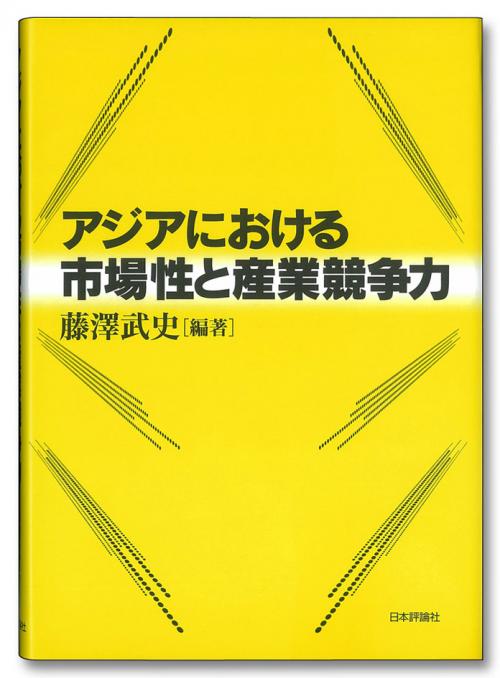 